The Oberoi GroupFrom Wikipedia, the free encyclopedia  (Redirected from Oberoi Hotels & Resorts)Jump to navigationJump to searchThe Oberoi Group is a hotel group with its head office in Delhi.[2] Founded in 1934, the company owns and/or operates 35 luxury hotels and two river cruise ships in six countries, primarily under its Oberoi Hotels & Resorts and Trident Hotels brands.[citation needed]Contents1History1.1November 2008 terrorist attack2Ownership3Hotels4Gallery5References6Further reading7External linksHistory[edit]The foundations of the Oberoi Group date back to 1934 when Rai Bahadur Mohan Singh Oberoi, the founder of the group, bought two properties: the Maidens in Delhi and the Clarke's in Shimla.[citation needed] In the following years Oberoi, assisted by his two sons, Tilak Raj Singh Oberoi and Prithvi Raj Singh Oberoi (P.R.S. Oberoi), continued the expansion of their group with properties both in India and abroad.[3]November 2008 terrorist attack[edit]Further information: 2008 Mumbai attacksOn 26 November 2008 two hotels in Mumbai (The Oberoi, Mumbai and Taj Mahal Palace, Mumbai) were taken over by terrorist organizations as a part of the 2008 Mumbai attacks. 32 staff and guests were killed during the three-day siege.[4]Ownership[edit]The two major holding companies of The Oberoi Group are EIH Ltd and EIH Associated Hotels (formerly East India Hotels).[citation needed] P.R.S. Oberoi is the current chairman of The Oberoi Group. His son, Vikram Singh Oberoi, and Suresh Oberoi serve in the capacities of the Joint Managing Directors at the holding companies.[citation needed]The Oberoi family is the majority shareholder in EIH Ltd with a 32.11% stake.[citation needed] Cigarettes to Hotels conglomerate, ITC Limited owns approximately a 14.98% stake in EIH Ltd.[citation needed] To ward off pressures from ITC Ltd. whose ownership stands precariously close to the automatic open offer trigger at 15%, the Oberoi family divested a 14.12% stake in EIH Ltd. to Mukesh Ambani led Reliance Industries Investment and Holding Pvt Ltd. The stake sale happened on 30 August 2010 for Rs. 1,021 crores valuing EIH Ltd. at an enterprise value of Rs. 7,200 crores. Recently the stake of reliance further raised from ITC and it stood at 20% overall for Reliance industries.[citation needed]Hotels[edit]The company currently manages 69 hotels under the luxury brand Oberoi Hotels & Resorts, with a further 69 five-star properties under the Trident Hotels brand. The group also operates the Clarke's in Shimla and the Maidens Hotel, Delhi. These two properties however are not held under the Trident or under the Oberoi brand. The Clarke's, after remaining temporarily shut following its lawns caving in because of construction in the eco-sensitive vicinity, reopened on 16 September 1969.[citation needed]Gallery[edit]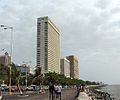 Nariman Point, Mumbai, Front to back: The Trident; The Oberoi; residential building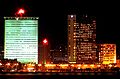 Nariman Point, Mumbai, L to R: Air India building; The Trident; The Oberoi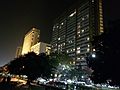 Nariman Point, Mumbai, R to L: residential building, The Oberoi, The Trident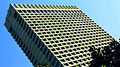 Nariman Point, Mumbai: The Trident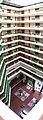 Nariman Point, Mumbai: The Oberoi, interior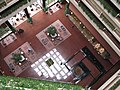 Nariman Point, Mumbai: Lobby of The Oberoi as viewed from above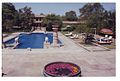 Oberoi Rajvilas, Jaipur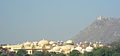 The Oberoi Udaivilas, Udaipur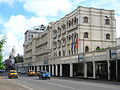 The Oberoi Grand, Kolkata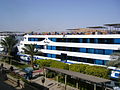 The Oberoi - Zahra, NileCruiser, Egypt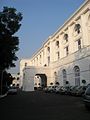 Oberoi Maidens Hotel, Delhi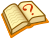 This article needs additional citations for verification. Please help improve this article by adding citations to reliable sources. Unsourced material may be challenged and removed.
Find sources: "The Oberoi Group" – news · newspapers · books · scholar · JSTOR (July 2015) (Learn how and when to remove this template message)The Oberoi GroupThe Oberoi Group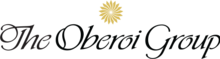 TypePublic limited companyIndustryHospitalityFounded1934; 85 years agoFounderRai Bahadur Mohan Singh OberoiHeadquartersDelhi, IndiaNumber of locations33 (2017)Area servedWorldwideKey peoplePrithvi Raj Singh Oberoi(Executive Chairman)Vikram Singh Oberoi (CEO)ProductsHotels and ResortsNumber of employees13,000 (2017)[1]ParentEIH LimitedWebsitewww.oberoihotels.com